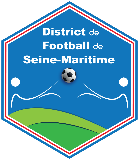 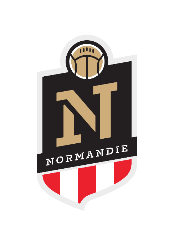 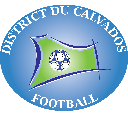 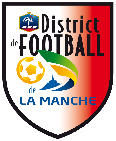 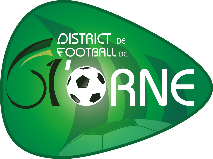 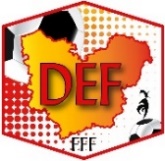 AUTORISATION PARENTALE Je soussigné(e) Mme, M. …………………………… autorise mon fils / ma fille ……………………………………………Née le :………………………. Gaucher/ DroitierClub : ………………………….. A participer aux rassemblements, stages, matchs de détection et de sélection de District et de Ligue qui auront lieu au cours de la saison 2020/2021.Fait à ……………………….. Le  …………………….SIGNATURE :Par ailleurs, en cas d'urgence médicale ou chirurgicale, j'autorise les responsables du District et de la Ligue à prendre toute disposition préconisée par le corps médical.Je certifie que mon fils / ma fille (1) a fait l’objet d’une vaccination antitétanique (le dernier rappel datant obligatoirement de moins de 5 ans).N° de Sécurité Sociale des parents : …………………………..Menu particulier : ………………PERSONNE A PRÉVENIR EN CAS D'ACCIDENT :Mr ………………………………. N° tél. : ……………………………….Ou Mme …………………………………….. N° tél. : ……………………………….Mail (obligatoire) : ……………………………………………………………….AUTORISATION D’UTILISATION D’IMAGESJe soussigné(e) …………………………………………………… autorise – n’autorise pas (1) le District et la Ligue de Football de Normandie à photographier mon enfant, et à publier ces photos sur les sites.Fait à ……………………….. Le  …………………….SIGNATURE :Rayer la mention inutile